YEAR 8 MIGRATION ASSESSMENT: “What are the consequences of Migration to the USA?”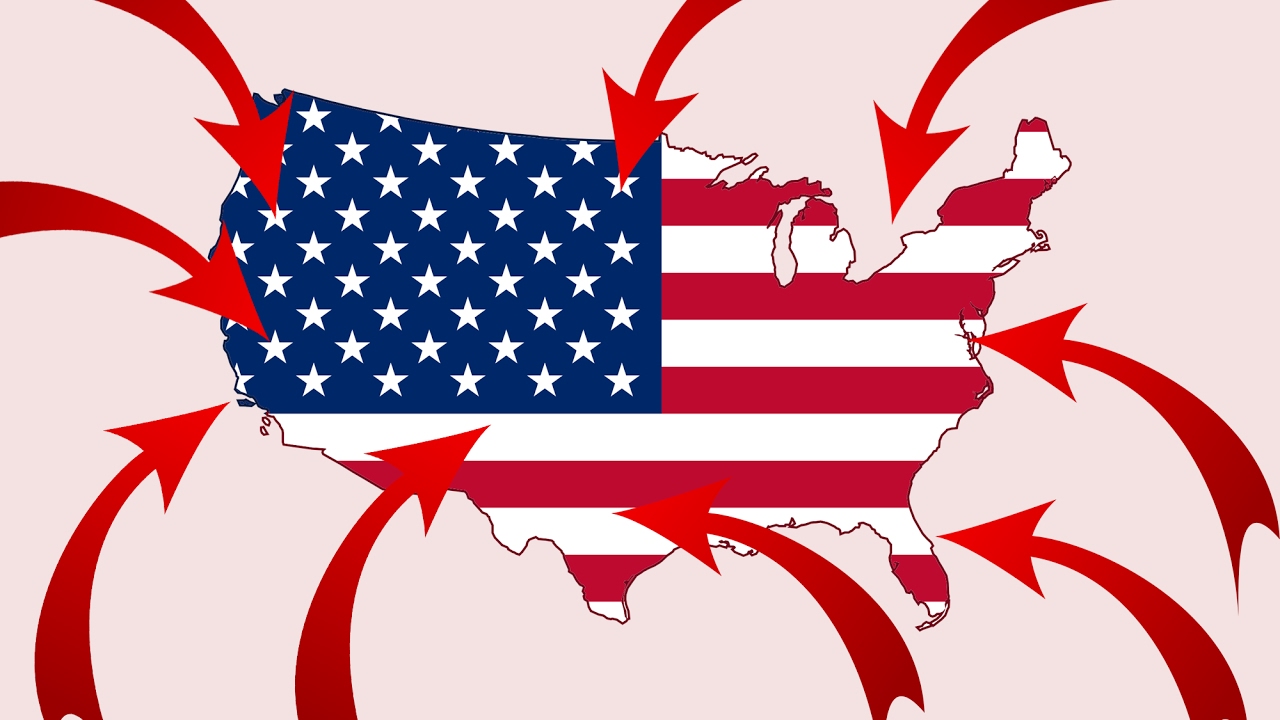 Task: Produce a balanced report detailing the issues surrounding migration in the USA.  Your report should include:A brief intro into the history of migration and how it has changed throughout the years.An explanation of push and pull factors and examples, these need to be specific to Mexico and the USA.Why people cross the border illegally The positive and negative impacts of migration for the source and host countrySolutions to the issues which benefit all involved (think about the host and source countries).Resources:Map to show pattern of migration into the USA overtime: http://metrocosm.com/animated-immigration-map/Early migration to the USA via Ellis Island (video): https://www.youtube.com/watch?v=5rredHTyKaQWhat are the causes of migration? Include push and pull factors:http://www.emigration.link/push-pull-factors-mexican-migration.htmhttp://www.sln.org.uk/geography/schools/blythebridge/GCSECSMigrationMexicoUSA.htmhttps://geographyas.info/population/mexico-to-usa-migration/http://www.pewresearch.org/fact-tank/2016/02/11/mexico-and-immigration-to-us/What are the positive impacts of the migration for the source country (Mexico)?http://www.sln.org.uk/geography/schools/blythebridge/gcsecsmigrationmexicousa.htmhttps://www.bbc.co.uk/education/guides/z8g334j/revision/2http://www.bbc.com/news/world-radio-and-tv-17190679https://geographyas.info/population/mexico-to-usa-migration/What are the negative impacts of the migration for the source country (Mexico)?http://www.sln.org.uk/geography/schools/blythebridge/gcsecsmigrationmexicousa.htmhttps://www.bbc.co.uk/education/guides/z8g334j/revision/2http://www.bbc.com/news/world-radio-and-tv-17190679https://geographyas.info/population/mexico-to-usa-migration/What are the positive impacts of the migration for the host country (USA)?http://www.sln.org.uk/geography/schools/blythebridge/gcsecsmigrationmexicousa.htmhttp://www.bbc.com/news/world-radio-and-tv-17190679https://geographyas.info/population/mexico-to-usa-migration/What are the negative impacts of the migration for the host country (USA)?http://www.sln.org.uk/geography/schools/blythebridge/gcsecsmigrationmexicousa.htmhttp://www.bbc.com/news/world-radio-and-tv-17190679https://geographyas.info/population/mexico-to-usa-migration/How is Mexico to US migration managed (solutions)?http://www.siue.edu/GEOGRAPHY/ONLINE/Vogeler/US-MexciodBorder.htmhttps://www.nationalgeographic.org/media/tijuana-border-fence/https://news.nationalgeographic.com/2016/03/160304-us-mexico-border-fence-wall-photos-immigration/https://www.migrationpolicy.org/article/us-mexico-borderhttp://abc13.com/politics/heres-what-the-trump-border-wall-might-look-like/1953404/https://www.nytimes.com/interactive/2017/09/05/us/politics/who-are-the-dreamers.htmlhttps://www.nytimes.com/2016/10/26/business/economy/if-immigration-cant-be-stopped-maybe-it-can-be-managed.htmlhttp://www.pewresearch.org/fact-tank/2016/02/11/mexico-and-immigration-to-us/Marking schemeLevelDescriptor4-5Can describe the pattern of migration to the USA over-time Is able to explain push and pull migration factorsIs able to explain the consequences of migration with some specific case study detailCan suggest some possible solutions to USA migration issues Identifies key termsHas made some use of facts, statistics, locational/case study detailHas illustrated with graphs, maps and diagrams where relevant6-7Can describe the pattern of migration to the in detail – for example by using examples of different waves of migration over-time, explaining the relative contribution of different groups of people and the reasons for their migrationsIs able to explain push and pull migration factors in including classifying them as social, economic, environmental political. Factors are explained in detail using specific facts and figuresIs able to explain the consequences of migration with in-depth case study detail. The account is well balanced between positive and negative impacts. The impacts for both source and host countries are discussed.Can suggest a range of plausible solutions to USA migration issuesProvides critical analysis of the challenges of managing migration issues effectivelyIdentifies a wide variety of key terms and use them accurately to create a more sophisticated written accountHas illustrated with graphs, maps and diagrams where relevant. These should be sensibly integrated into the text and appropriately annotatedHas drawn on further examples from their own researchHas drawn detailed conclusions that return to the question for investigation